Счёт до 4. Число и цифра 4Цель:  создание условий для формирования у детей представлений о цифре 4.Задачи:1. Познакомить детей с числом и цифрой 4.2. Познакомить детей с образованием числа 4.3. Закрепить обобщающее понятие по лексической теме «Посуда».4. Развитие мышления через отгадывание загадки.5. Продолжать учить соотносить количество предметов и цифру.7. Развивать двигательную координацию через упражнения, пальчиковую  гимнастику.Оборудование: картинки «Три медведя и Маша», кукольная посуда, чашки-заготовки, цифры, , карандаши.Ход НОД:В:-Давайте поздороваемся:(Пальцами правой руки по очереди «здороваются» с пальцами левой руки, перекрестные движения – пожимают друг другу руки).Здравствуй солнце золотое.Здравствуй небо голубое,Здравствуй вольный ветерок,Здравствуй маленький дубок,Мы живем в одном краюВсех я вас приветствую.(Сиротюк)Счет до 4-х, число и цифра 4.В:– У нас сегодня гости. А кто, узнаете, если отгадаете загадку:Он в берлоге спит зимойПод большой соснойА когда придет веснаПросыпается от сна (Медведь)В: -Правильно Медведь.-как вы догадались, что медведь?-давайте посмотрим, сколько к нам пришло медведей в гости?-Один, два, три. Три медведя.-Как гостеприимные хозяева, что мы должны сделать для гостей?(напоить чаем)-Возьмем чашки и расставим вместе с вами.-Сколько поставим чашек для медведей?-Что можно сказать о количестве чашек и гостей?-Их поровну . Гостей столько же, сколько и чашек.В: Посмотрите, к нам пришла еще одна гостья – Машенька.-Пригласим Машу к столу.-Сколько теперь стало гостей? Посчитаем – 4.-Чего теперь больше: чашек или гостей? (гостей)-Как сделать поровну?-Правильно, нужно поставить еще одну чашку, и тогда их будет тоже …4.Цифра 4.-Когда есть четыре предмета пишут цифру «4» (показ большой цифры).-А Маша решила убрать чашки и перевернула стульчик:Уронила Маша стул в квартире,Стал похож он на …четыре!Закрепление образа цифры 4.В:-Михайло Потапыч и Марья Ивановна задали Мишутке и Маше задания, а они не могут с ними справиться. Давайте им поможем.Они принесли их с собой в конверте.-Посмотрим, что там.(Нахождение цифры 4 среди других цифр)(Работа на карточках).-Найдите все цифры 4 и обведите в кружок, красным карандашом.-Молодцы с этим заданием справились.«Магазин».Михайло Потапович и Марья Ивановна попросили Машу и Мишутку сходить за покупками. Им нужно помочь.-Возьмите деньги. ( раздаём карточки с цифрами)-Вот возьми и купи столько вилок. (показ монеты-карточки с цифрой).-Сколько купишь вилок?-Сколько купила вилок?…..-Как назвать все эти покупки одним словом?-Посуда.-Чего больше: ложек или вилок?-Чего больше: кружек или тарелок?-Сколько тарелок? (3)-Сколько чашек? (4)-Как сделать поровну? (Добавить тарелку)-Что можно сказать про тарелки и чашки? Их поровну.Итог-Молодцы. Со всеми заданиями справились. Помогли Маше и Мишутке.-Вспомним, как вы помогали им.-С какой цифрой познакомились?-Давайте пригласим Машу и Мишутку к нам на занятия, чтобы они вместе с нами учились и сами справлялись с заданиями, которые им задает Михайло Потапович и Марья Ивановна - Попрощаемся с гостями.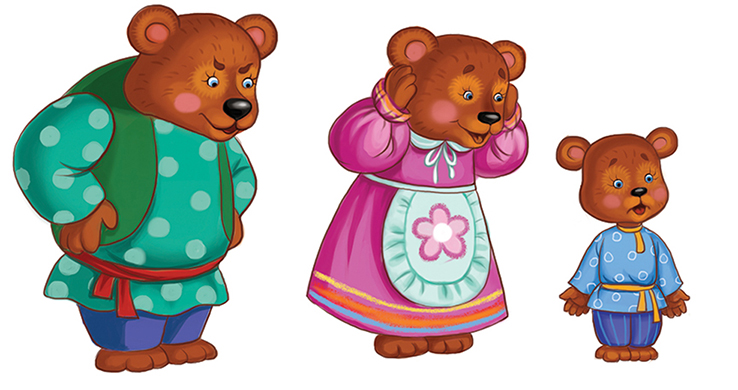 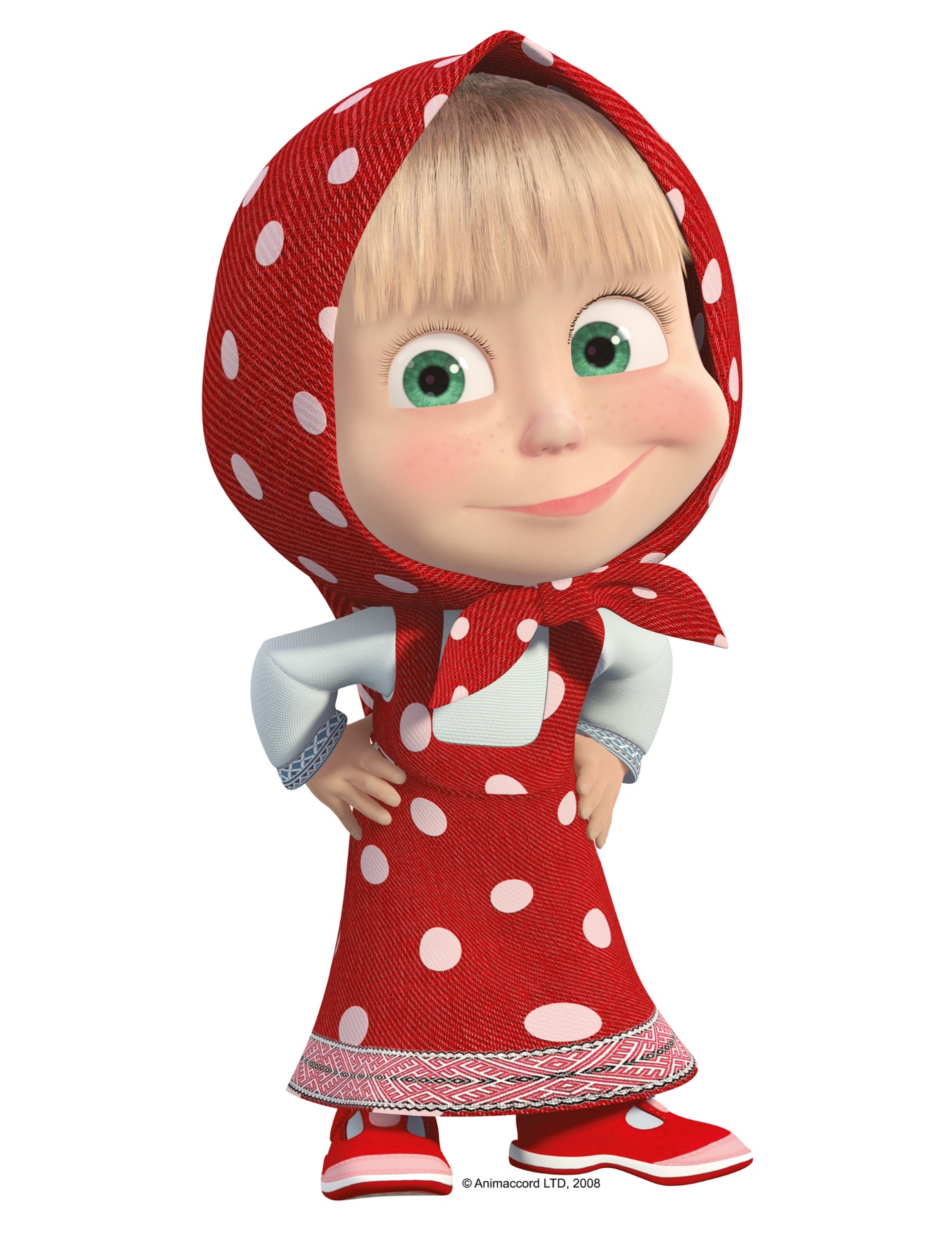 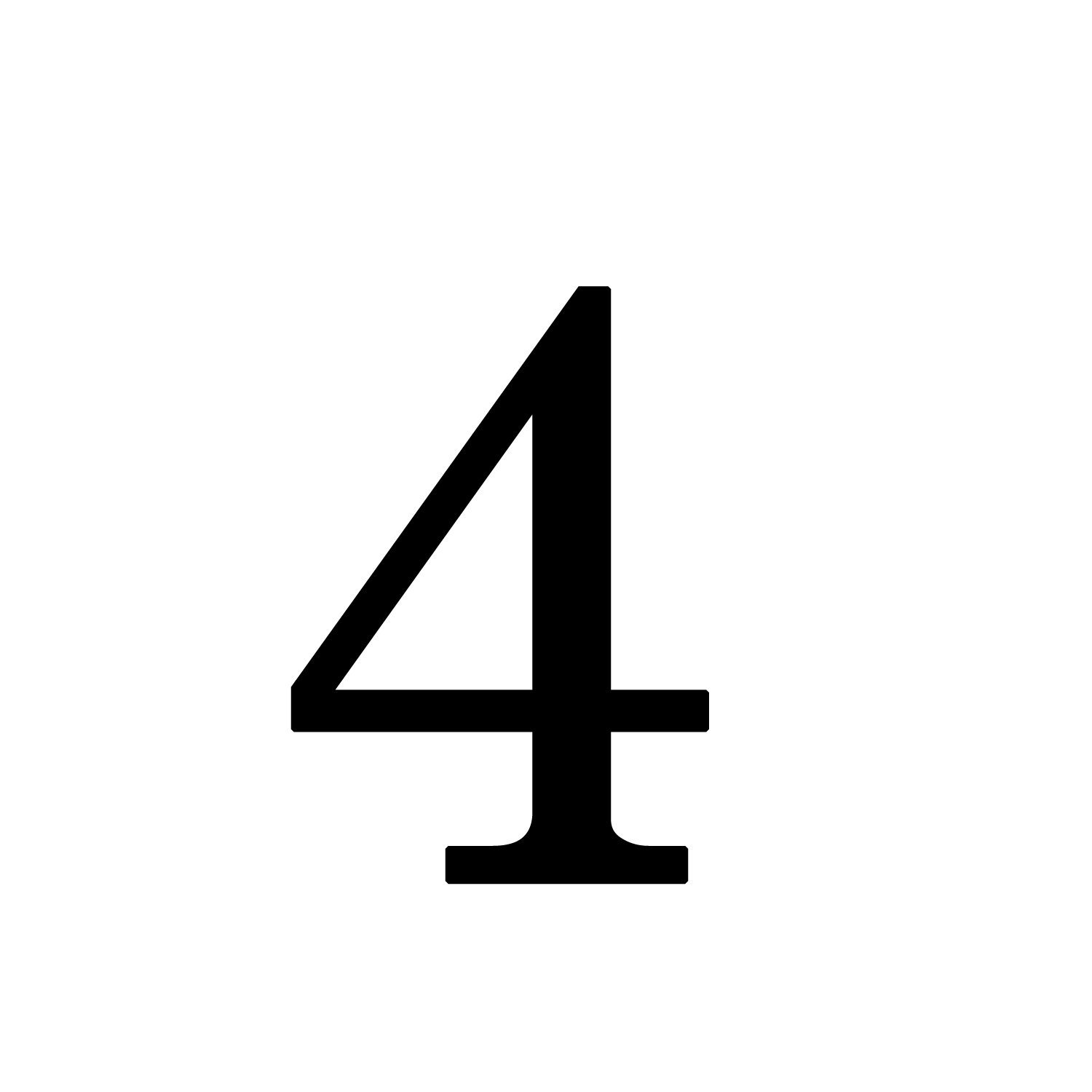 